 APPLICATION FORM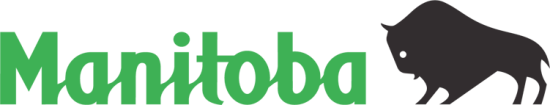 This document is available in alternate formats upon request.Please complete the attached application form in addition to providing your resume.The selection board will rely only on information provided to determine whether a candidate will be invited for further assessment. PART 1: APPLICANT INFORMATION(REQUIRED)I am currently employed with the Manitoba Government in a term, regular or departmental position. PART 2: SCREENING CRITERIA(REQUIRED)For each of the screening criteria for this position, describe how you meet the criteria, using significant examples from your experience. Experience can include work, volunteer and/or educational experience.  You must not exceed a maximum of 200 words per screening criterion.  Additional criteria may be reviewed at a later stage with candidates selected for further assessment.  PART 3: EMPLOYMENT EQUITY DECLARATION(VOLUNTARY)The Manitoba government is committed to the principle of employment equity.  It is our goal to achieve a civil service workforce that is reflective of the public we serve.  Employment equity is a factor in our hiring processes where a designated group is underrepresented within the organization.  You are encouraged to identify whether you are a member of any of the four designated groups.  Completion of this employment equity declaration is voluntary.Click here for more information on the Employment Equity Policy. I am a woman I am an Aboriginal person I am a person with a disability I am a visible minority No employment equity status to declare PART 4: VETERANS’ PREFERENCE DECLARATION(VOLUNTARY)Veteran status is a consideration in all competitions where it is deemed to be in the public interest.  Completion of this veterans’ preference declaration is voluntary.Click here for more information on the Veterans’ Preference Policy. I wish to declare Veteran statusPART 5: APPLICATION DECLARATION(REQUIRED)Date:      We thank all who apply and advise that only those selected for further consideration will be contacted.Advertisement #365Job TitleBuilding Superintendent (MT2)Department(s)Department of Manitoba Housing and Renewal Corporation  Location(s)Winnipeg, MBFirst Name:     First Name:     Family (last) Name:     Family (last) Name:     Phone Number:     Phone Number:     Email:     Email:     Address:     Address:     City:      City:      Province:     Country:     Country:     Postal Code:     Screening criteriaDescribe how you meet each screening criterion, using specific examples as appropriate.You must not exceed a maximum of 200 words per screening criterion.  Experience with minor plumbing repairs of changing taps2 Experience with investigating sources of water  leaks3. Experience with minor toilet repairs4.  Experience performing minor household repairs i.e. changing door hardware, changing and repairing screens, repairing handrails, caulking, etc5. 6. . 7. By indicating “yes” in the adjacent box, I certify that the information provided on this application is accurate and complete to the best of my knowledge as of the date indicated below.  I understand that falsified or misleading statements and omissions will result in rejection of this application and, if employed, may be cause for termination. (yes/no)